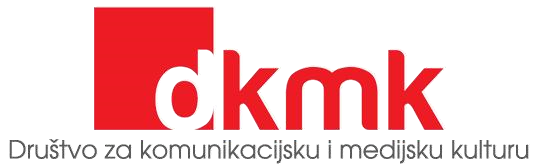 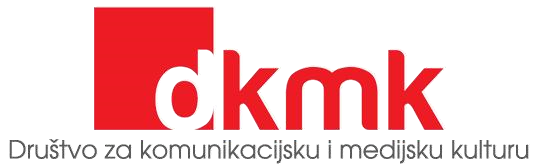 SUGLASNOST ZA PRIKUPLJANJE OSOBNIH PODATAKAJa ___________________________________ (upisati ime i prezime roditelja/skrbnika) dajem suglasnost da se podaci mojeg djeteta _________________________________ (upisati ime i prezime djeteta) koriste za slanje glavne (za prva tri mjesta) ili simbolične nagrade (za sve sudionike) u sklopu natječaja “Osvijesti – SNIMI – reagiraj – e-nasilje ne ignoriraj!” kojeg je organiziralo Društvo za komunikacijsku i medijsku kulturu.Ovim putem dajem suglasnost da se primjeri koje je moje dijete poslalo u sklopu javnog natječaja objave na internetskoj stranici Društva za komunikacijsku i medijsku kulturu www.djecamedija.org te na službenim profilima na društvenim mrežama Facebook i Instagram (Djeca medija).Podaci prikupljeni putem ovog obrasca koristit će se isključivo za slanje nagrade i objave dobitnika (ime i prezime).Adresa za slanje nagrade: mediji@dkmk.hrDatum i potpis: ______________________________Ovaj dokument u skladu je s Općom uredbom o zaštiti podataka.Društvo za komunikacijsku i medijsku kulturu | Dragutina Golika 28, 10000 Zagreb |info@dkmk.hr MB: 02854023 |IBAN: HR7923600001102264074 | Zagrebačka banka d.o.o.www.djecamedija.org